Załącznik nr 2 do UCHWAŁY Nr .…/.…/2021Rady Miejskiej w Gołdapi z dnia …..września 2021 r.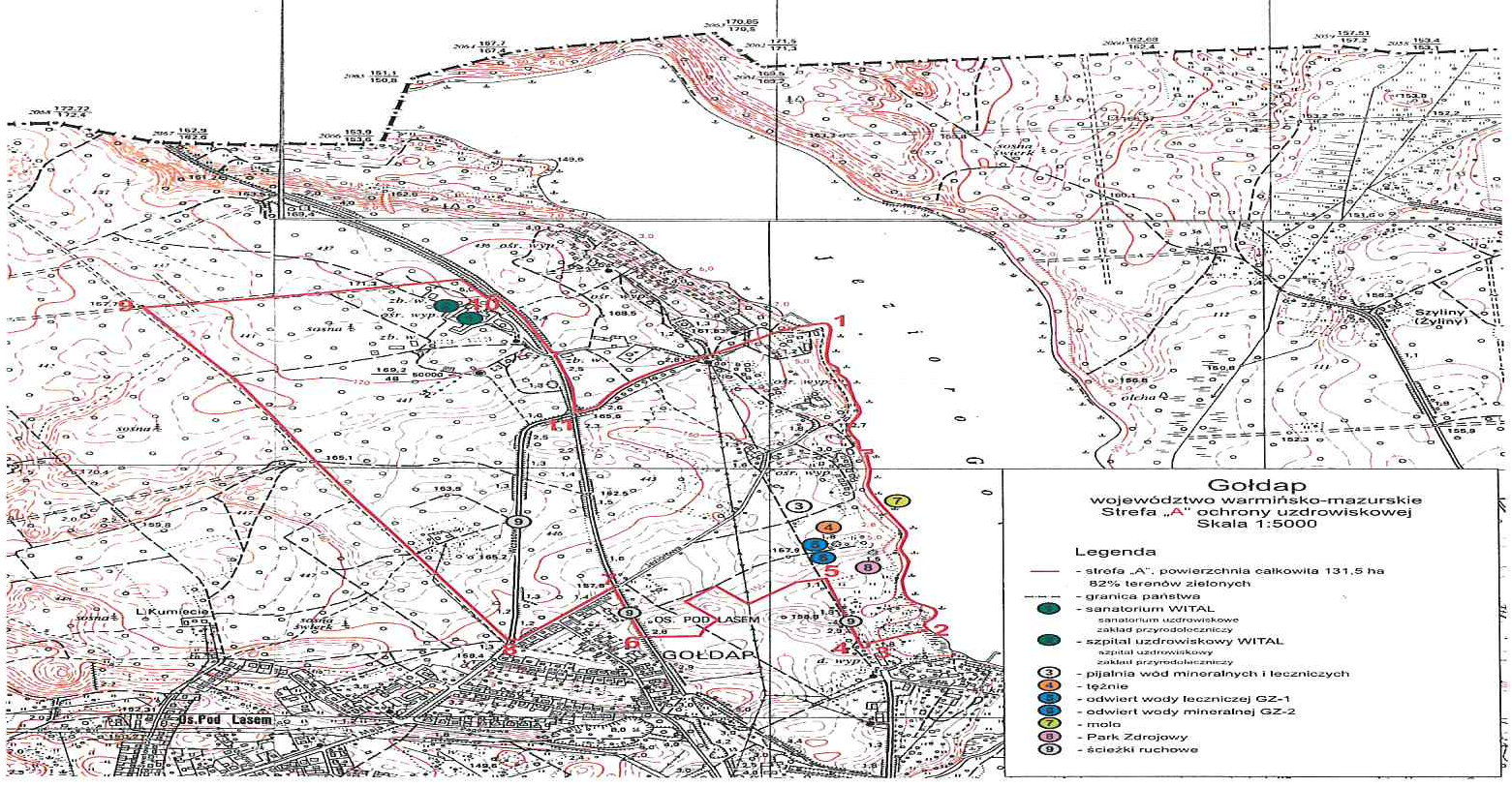 